Sport Premium Report / Action Plan2020–2021 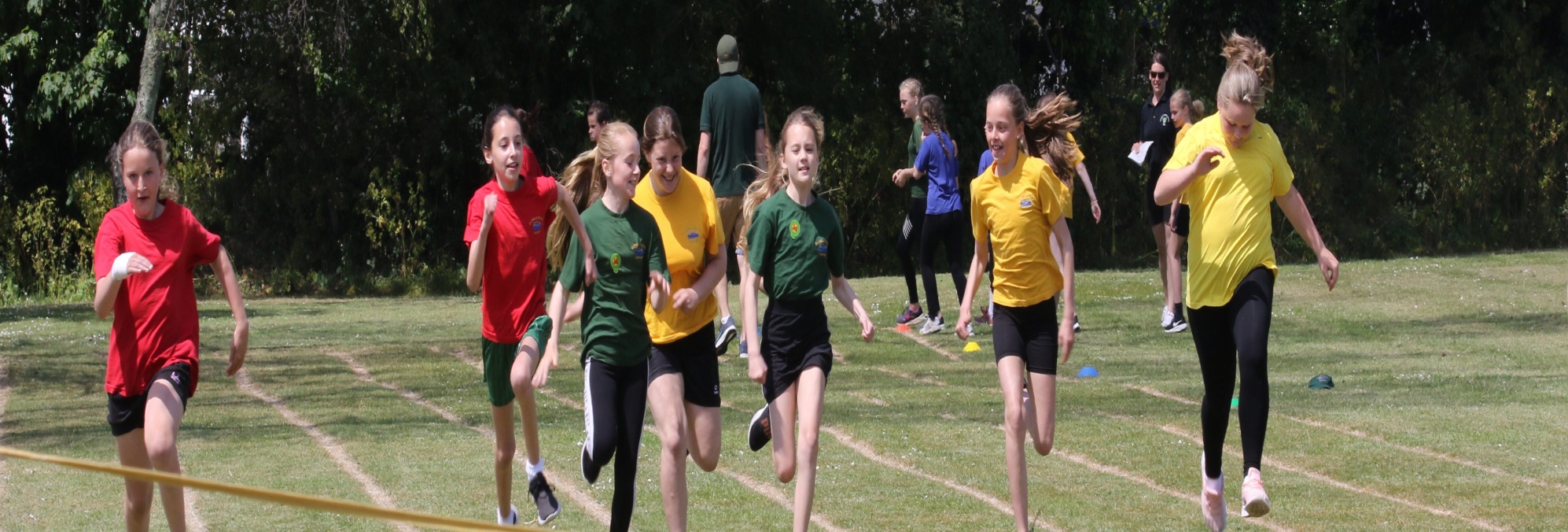 Background - The primary school sport premium investment goes direct to primary school and is designed to support improvements in the quality and depth of PE and school sport. Due to the restrictions over the last two academic years, the delivery of sport and extracurricular activity that we can offer has been severely affected.Key Indicators - The Department for Education vision is that all pupils leaving primary school are physically literate and have the knowledge, skills and motivation necessary to equip them for a healthy lifestyle and lifelong participation in physical activity and sport. The objective is to achieve self-sustaining improvement in the quality of PE and sport that delivers high quality provision of a balanced and holistic PE and school sport offer. There are 5 key indicators that schools should expect to see improvement across: The engagement of all pupils in regular physical activity - the Chief Medical Officer guidelines recommend that all children and young people aged 5 to 18 engage in at least 60 minutes of physical activity a day, of which 30 minutes should be in school The profile of PE and sport is raised across the school as a tool for whole-school improvement Increased confidence, knowledge and skills of all staff in teaching PE and sport Broader experience of a range of sports and activities offered to all pupils Increased participation in competitive sport Funding - Individual schools will receive circa £16K –17K per annum (depending on the number of pupils) which they can use to support these outcomes through various options including; release of staff for CPD, employing specialists to work alongside teachers, cluster work with other schools and partnerships, transport, equipment, hall and pool hire etc. The total funding for the academic year2020/21Funding allocated - £22,789Lead Member of Staff – Tom James2020/2021Governor responsible – Total fund allocated - £xxxxTo be Updated – June 2022To be Updated – June 2022Key achievements to date:Areas for further improvement and baseline evidence of need:Underspend from last year to be allocated this academic year.Playground equipment sorted into bubblesSuccessful alternative sports day deliveredSubject Leader in PE - awarded subject leader accreditation and this has supported the leadership of PE.Key areas for 2021-22 identified. To upskill key members of staff within the school to increase knowledge and understanding in the delivery of PE school sport and physical activity. To improve the playground area to ensure it is engaging and children have equipment to use which increases their physical activity.Daily mile started off with great success and engagementVery successful beach trips for Yr5/6 – Surfing, volleyball and OAA opportunities.To ensure there is continuity and progression in the delivery of curriculum PE and there is an engaging, broad and balanced curriculum in place. Coverage to be reallocatedTo deliver outdoor learning programmes to engage reluctant writers/mathematicians through learning in the outdoors.Development sport leaders and playground buddies. Due to restrictions, this has not happened and next year this will be needed!Extra-curricular sport to start up again fully – clubsDevelopment of the daily mile challengePorthpean residential trip for Yr5/6. Year 5 will now go next year. Further to this at a time where sport and PE opportunities are more limited than usual we will explore areas where we can still achieve our intentions within the restrictions.ADDENDUMThis year as a result of the closure of schools for most children through the COVID-19 pandemic many sporting events have been either cancelled or postponed. The spending for the year has still been documented in full in this document, however, some key indicators have been more challenging to target due to restrictions.  In some cases- including portions of Carbeile staff salaries- the money has still been deducted from the Sports Premium. Due to the underspend from 2019-2020, we have mainly allocated the money towards improving equipment, ready to make more impact next year. The areas that we would like to develop are also outlined in this document so that we can maximise the Sport Premium budget next academic year. This has been recognised in the national guidelines as an inevitable consequence of the pandemic.ADDENDUMThis year as a result of the closure of schools for most children through the COVID-19 pandemic many sporting events have been either cancelled or postponed. The spending for the year has still been documented in full in this document, however, some key indicators have been more challenging to target due to restrictions.  In some cases- including portions of Carbeile staff salaries- the money has still been deducted from the Sports Premium. Due to the underspend from 2019-2020, we have mainly allocated the money towards improving equipment, ready to make more impact next year. The areas that we would like to develop are also outlined in this document so that we can maximise the Sport Premium budget next academic year. This has been recognised in the national guidelines as an inevitable consequence of the pandemic.Key Indicator 1 : The engagement of all pupils in regular physical activity – Chief Medical Officer guidelines recommend that primary school children undertake at least 30 minutes of physical activity a day in schoolKey Indicator 1 : The engagement of all pupils in regular physical activity – Chief Medical Officer guidelines recommend that primary school children undertake at least 30 minutes of physical activity a day in schoolKey Indicator 1 : The engagement of all pupils in regular physical activity – Chief Medical Officer guidelines recommend that primary school children undertake at least 30 minutes of physical activity a day in schoolKey Indicator 1 : The engagement of all pupils in regular physical activity – Chief Medical Officer guidelines recommend that primary school children undertake at least 30 minutes of physical activity a day in schoolIntended Actions with impact on children(INTENT/Implementation)Funding allocatedEvidence and ImpactPupil-Impact on pupils participationImpact on pupils attainmentAny additional impactWhole School ImprovementSustainability and next stepsTo purchase equipment to increase activity at playtimes and lunchtimes.  To support playground leaders and ensure children are active.Purchase of equipment for outside PE to support the delivery of the PE curriculum to ensure children have access to a high quality experience in PE.Sugar Smart 30-30 – Arena Package to support in developing a plan for both playgrounds to include pupil conferencing and quotes to support the development of active playgrounds for children.Develop a daily activity timetable to include all activities which are delivered by playground leaders.To continue to deliver Jumpstart Jonny, skip to be fit challenge and the Arena monthly challenges. To engage children in a broad range of activities.Health and well-being day – Arena to encourage the children to be sugar smart and physical activity through the delivery of a variety of workshops£2000£1500 £500 £325 £50 Arena membership support£500 Subscription £50This has not taken place due to Covid 19 – this will be rescheduled for the Autumn Term £325£180010%  increase in pupils now taking part in regular playtime activities weekly ( data collected through absolute education)Equipment purchased and used to support delivery of physical activity. This has supported the delivery of new activities including in the curriculum and after school including fencing.Pupils more confident in  taking part in new activities ( pupil conferencing)Clear action plan in place which has evidenced pupil voice.  Phase one of the plan implemented with an increase in the number of children engaged in the playground. 10 % increase in the number of pupils physically active and engaged on a daily basis in the playground.  Behaviour has improved at lunchtimes with a 20% reduction in incidents.Active Timetable successfully introduced which children have supported in developing. Children ready to learn at the start of the day and after lunch as a result of the active 30 minutes.Active maths being delivered across the school in all classes. 100% increase in active classrooms across the school. Leading to an improvement in maths engagement.Pupils are more confident in maths and are more resilient when trying doing areas of maths.A range of activities in place to increase the number of children active for 30 mins.10% increase in the number of children taking part in innovative physical challenges on a daily basis.Children understand the principles of sugar smart and how to lead a healthy active lifestyle.  Greater awareness amongst pupils/parents about the benefits of physical activity and healthy active life styles(Parent and pupil conferencing)Next StepsUpdate other areas of the playground and investigate a trim trail for the field.SustainabilityContinue to train playground leaders annually to ensure delivery can continue.Next StepsMaintain a log of equipment and put a replacement budget in place.SustainabilityEnsure there is a 3 year plan in place to continually update, maintain and improve the playground area.Encourage the children to develop their own sugar smart blasts.Next StepsEnsure there is a rotation of activities to continue to engage the children.SustainabilityReview active maths programme and extend to active literacy and cascade training to all staff.Next StepsInvestigate a health and well-being week for the children.Investigate gaining healthy schools accreditation.Sustainability Ensure all staff are trained in delivering at least one health and well - being workshop. Cascade training to TA’sKey Indicator 2 :  The profile of PE and sport being raised across the school as a tool for whole school improvementKey Indicator 2 :  The profile of PE and sport being raised across the school as a tool for whole school improvementKey Indicator 2 :  The profile of PE and sport being raised across the school as a tool for whole school improvementKey Indicator 2 :  The profile of PE and sport being raised across the school as a tool for whole school improvementIntended Actions with impact on childrenFunding allocatedEvidence and impactSustainability and next stepsContinue to develop playground leaders with the support of the sports apprentice.To develop sports leaders for the school to raise the profile of PE and school sport.  To consider introducing a one day Arena sugar smart leader course to raise the profile of sugar smart and physical activity across the school.  Investigate active maths/active literacy through the use of raccoon circlesDevelopment of notice boards in school to raise the profile of PE and School Sport for all visitors and pupils – achievement notice boards.Celebration assemblies at both schools to recognise and reward achievement in PE and school sport.Co-ordinator timeWorking with sports apprentice.  £300Arena membershipPE Subject time.Resources 15 Playground leaders delivering activities on a daily basis raising the profile of physical activity. 8 pupils a member of the Sports council. Pupils being given the opportunity to make key decisions about PE and School Sport within the school which has raised the profile of PE and school sport.2 days delivered with every child having produced a piece of writing and teachers inspired with a tool kit of ideas to continue to deliver literacy activities outdoors. Whole school improvement link engaging reluctant writers. 50% of reluctant writers now engaged in writing as a result of the 2 days.Celebration assemblies delivered once a half term with a focus on achievement in PE and school sport which has raised profile with parents and pupils. 2 new parents running after school clubs as volunteersNext stepsContinue to provide sports leadership opportunities for children.SustainabilityContinue to develop and extend opportunities for the sports council to train younger members of the school to ensure the profile of PE remains high.Continue to up skill staff in the delivery of active classrooms and learning in the outdoors and cascade training to pupil literacy leaders.Next StepsContinue to find interesting and innovative ways of celebrating sports achievement.SustainabilityRecruit volunteers to support in the delivery of after school clubs as a result of a recruitment campaign in assemblies and other sports events.Key Indicator 3 :  Increased confidence, knowledge and skills of all staff in teaching PE and sportKey Indicator 3 :  Increased confidence, knowledge and skills of all staff in teaching PE and sportKey Indicator 3 :  Increased confidence, knowledge and skills of all staff in teaching PE and sportKey Indicator 3 :  Increased confidence, knowledge and skills of all staff in teaching PE and sportIntended Actions with impact on childrenFunding allocatedEvidence and impactSustainability and next stepsCPD training for staff to include OAA and invasion games. One member of staff to attended Wild Tribe outdoor learning training to develop skills in the delivery of outdoor learning.Attendance at the sugarsmart conference to upskill staff on requirements of the sugar tax levy.Subject Leader in PE to monitor PE curriculum map linked to festivals and competitions Arena membership£450 Wild Tribe course x 2£470Supply cover x 2 days - £350Arena membership£2000 x £250 = £750Inclusive PE curriculum which up skills teachers and pupils.  5 staff trained in gym and dance.Coaches used as role models to target pupil groups. More children encouraged to attend after school clubs. 20% increase in the number of girls attending after school clubs across the school.Fluency, consistency and broad curriculum coverage achieved through the delivery of a comprehensive high quality PE curriculum.Attainment in PE has improved with more children achieving silver in Pe across the school.Children understand where they are in their learning and what their next steps are. Pupil attainment and achievement improved in PE as a result of a whole school approach to the consistent use of schemes of work across the school.Parents are aware of the progress their children are making in PE and school sport as a result of a new assessment system.Next StepsBuild into future inset training whole school training in PE and school sport.SustainabilityStaff to deliver inset training to whole school on key elements as a result of attending the outdoor training, gym and dance To ensure outdoor learning continues at the school.Next StepsContinue to support the development of subject leadership whole school.Continue to provide existing staff with the opportunity to be upskilled in PE and school sport.SustainabilityOpportunities created for PE knowledge to be shared whole school. Once a term knowledge sharing in PE. Subject leader to deliver one workshop per term to upskill staff on curriculum delivery.Key Indicator 4 : Broader experience of a range of sports and activities offered to all pupilsKey Indicator 4 : Broader experience of a range of sports and activities offered to all pupilsKey Indicator 4 : Broader experience of a range of sports and activities offered to all pupilsKey Indicator 4 : Broader experience of a range of sports and activities offered to all pupilsIntended Actions with impact on childrenFunding allocatedEvidence and impactSustainability and next stepsDelivery of alternative sports day to introduce fencing, ultimate Frisbee for Yr3 and Yr4Beach trips for Yr5/6 to Tregonhawke Beach. Adventure Bay surf lesson and volleyball coach.Mr Rockett Football club set up to engaged children who do not engage in team sports outside of school.£325 £180 £300 Only 2 clubd set up due to covid 19 therefore one will be carried forward in to autumn 2020 (£150)Successful day delivered and children has experience of alternative sportsIncrease 10% of disengaged pupils now involved in sporting activities on a regular basis.New club set up to engage children who prefer non games based sports.  10% Increase in the number of girls attending an after school clubChildren who have taken part in clubs have increased confidence and self- esteem and are more willing to try a new activity.Next StepsContinue to broaden the range of alternative sports delivered. Additional options for extra-curricular clubs.Wider range of opportunities will continue to be offered to engage disengaged pupils.Needs of target groups continue to be addressed.SustainabilityEquipment purchased and staff trained in the delivery of Frisbee so it can continue.Key Indicator 5 : Increased participation in competitive sportKey Indicator 5 : Increased participation in competitive sportKey Indicator 5 : Increased participation in competitive sportKey Indicator 5 : Increased participation in competitive sportIntended Actions with impact on childrenFunding allocatedEvidence and impactSustainability and next stepsTo compete in the Torpoint cluster competitionsIntroduce Arena monthly challenge.Intra competitions-£500 Working in partnership to increase participation and success in competition.Event cancelled20% increase in the numbers of pupils participating in competitive opportunities within school.10% increase in the numbers of pupils participating in competitive opportunities against other schools.Children are more confident at taking part in competitions and leadership skills have improved as a result of children competing against other schools.Next StepsYear on year increase of the number of children taking part in competition.10% increase in the number of children taking part in level 2 and 3 competitions.SustainabilityVolunteers recruited to support the delivery and organisation of sports events and competitions.MAT competitions set up with staff upskilled to deliver them.Swimming galas? £2000  ( this did not take place due to Covid 19 therefore top up swimming will take place in spring and summer for year 5 and 620% increase in the number of children who can swim 25 metres.Introduce the ‘learn to swim’ programme earlier in the school to ensure more children can swim 25 metres by Year 6.Meeting national curriculum requirements for swimming and water safetyPlease complete all of the below:What percentage of your Year 6 pupils could swim competently, confidently and proficiently over a distance of at least 25 metres when they left your primary school at the end of last academic year?NO DATA- COVID DID NOT ALLOW FOR SUFFICIET  SWIMMING TO TAKE PLACE TO ASSESS THISWhat percentage of your Year 6 pupils could use a range of strokes effectively [for example, front crawl, backstroke and breaststroke] when they left your primary school at the end of last academic year?NO DATA- COVID DID NOT ALLOW FOR SUFFICIET  SWIMMING TO TAKE PLACE TO ASSESS THISWhat percentage of your Year 6 pupils could perform safe self-rescue in different water-based situations when they left your primary school at the end of last academic year?NO DATA- COVID DID NOT ALLOW FOR SUFFICIET  SWIMMING TO TAKE PLACE TO ASSESS THISSchools can choose to use the Primary PE and Sport Premium to provide additional provision for swimming but this must be for activity over and above the national curriculum requirements.   Have you used it in this way?NO DATA- COVID DID NOT ALLOW FOR SUFFICIET  SWIMMING TO TAKE PLACE TO ASSESS THISTotal funding - £16,000Total funding allocated to date – £16,000 